FORMULÁRIO PARA SOLICITAÇÃO DE COORIENTAÇÃO	A solicitação de coorientação para projetos de mestrado e de doutorado deve ser realizada pelo orientador do aluno com o preenchimento deste formulário. As solicitações serão analisadas pelo Conselho de Pós-Graduação do PPGFT.Assinatura Orientador: _______________________________________Assinatura Coorientador: __________________________________________Assinatura aluno: _________________________________________________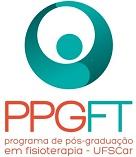 UNIVERSIDADE FEDERAL DE SÃO CARLOSCENTRO DE CIÊNCIAS BIOLÓGICAS E DA SAÚDEPROGRAMA DE PÓS-GRADUAÇÃO EM FISIOTERAPIAÁrea de Concentração: Fisioterapia e Desempenho FuncionalVia Washington Luís, Km 235 - CEP. 13.565-905 - SÃO CARLOS - SP TEL: (016) 3351-8448.  E-mail: ppgft@ufscar.brOrientadorAlunoNível (       ) Mestrado      (      ) DoutoradoNome do projetoData de ingresso do alunoPrevisão de defesa do alunoCoorientadorLink Currículo LattesDescreva sucintamente a contribuição do coorientador para o desenvolvimento do projeto de pesquisa (no espaço ao lado) Descreva a expertise do coorientador que o diferencia do orientador (no espaço ao lado)